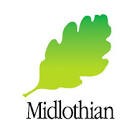 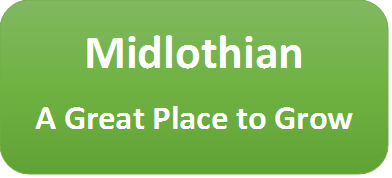 INFORMATION FOR PARENTS/CARERS AND YOUNG PEOPLE MIDLOTHIAN SCHOOL LEAVERS, JUNE 2020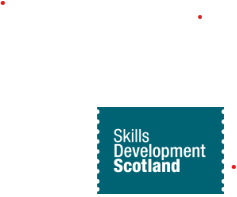 